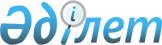 On approval of the list of regulated services
					
			
			
			Unofficial translation
		
					Order of the Minister of Industry and Infrastructural Development of the Republic of Kazakhstan dated March 26, 2019 No. 151. Registered with the Ministry of Justice of the Republic of Kazakhstan on March 27, 2019 No. 18428
      Unofficial translation
      In accordance with subparagraph 32) of Article 8 of the Law of the Republic of Kazakhstan dated December 27, 2018 “On Natural Monopolies”, I HEREBY ORDER:
      1. To approve the attached list of regulated services.
      2. The Civil Aviation Committee of the Ministry of Industry and Infrastructure Development of the Republic of Kazakhstan, in the manner prescribed by law shall:
      1) ensure state registration of this order with the Ministry of Justice of the Republic of Kazakhstan;
      2) within ten calendar days from the date of the state registration of this order, send both in the Kazakh and Russian languages to the Republican State Enterprise on the Right of Economic Management "Republican Legal Information Center" for official publication and inclusion in the Reference Control Bank of LegalActs of the Republic of Kazakhstan;
      3) place this order on the Internet resource of the Ministry of Industry and Infrastructure Development of the Republic of Kazakhstan;
      3. The control over the execution of this order is assigned to the supervising vice minister of industry and infrastructure development of the Republic of Kazakhstan.
      4. This ordershall come into effect upon ten calendar days after the day of its first official publication.
       “AGREED”
      Ministry of National Economy 
      of the Republic of Kazakhstan
      “_____” __________ 2019  List of Regulated Services
      1. In the field of air navigation, with the exception of air navigation services for
international and transit flights:
      1) air navigation services for aircraft in the airspace of the Republic of Kazakhstan with the exception of air navigation services for aircraft engaged in international flights;
      2) air navigation services for aircraft in the aerodrome area with the exception of air navigation services for aircraft engaged in international flights. 
      2. In the field of airports with the exception of air transportation services, performing transit flights through the airspace of the Republic of Kazakhstan with technical landings at airports of the Republic of Kazakhstan for non-commercial purposes and in international directions:
      1) providing take-off and landing of an aircraft with the exception of servicing air transportation, performing transit flights through the airspace of the Republic of Kazakhstan with technical landings at airports of the Republic of Kazakhstan for non-commercial purposes and in international directions; 
      2) ensuring aviation security with the exception of servicing air transportation, performing transit flights through the airspace of the Republic of Kazakhstan with technical landings at airports of the Republic of Kazakhstan for non-commercial purposes and in international directions; 
      3) provision of a parking place for an aircraft in excess of three hours after landing for passenger and six hours for cargo and cargo-and-passenger certified types of aircraft with the availability of cargo (mail) subject to processing (loading and/or unloading) at the landing airport, with the exception of servicing transit flights through the airspace of the Republic of Kazakhstan with technical landings at airports of the Republic of Kazakhstan for non-commercial purposes and in international directions;
      4) provision of a parking space for the aircraft at the base airfield with the exception of international destinations.
					© 2012. «Institute of legislation and legal information of the Republic of Kazakhstan» of the Ministry of Justice of the Republic of Kazakhstan
				
      Minister of Industry

      and Infrastructure Development

      of the Republic of Kazakhstan

R. Sklyar
Approved by Order of the
Minister of Industry and
InfrastructureDevelopmen
 of the Republic of
Kazakhstan dated March
26, 2019 No. 151